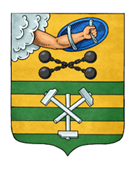 ПЕТРОЗАВОДСКИЙ ГОРОДСКОЙ СОВЕТ21 сессия 28 созываРЕШЕНИЕот 27 февраля 2019 г. № 28/21-453О внесении изменений в Программу приватизации муниципального имущества Петрозаводского городского округана 2019 год и на плановый период 2020 и 2021 годовВ соответствии с Федеральным законом от 21.12.2001 № 178-ФЗ «О приватизации государственного и муниципального имущества», Уставом Петрозаводского городского округа Петрозаводский городской СоветРЕШИЛ:Внести следующие изменения в Программу приватизации муниципального имущества Петрозаводского городского округа на 2019 год и на плановый период 2020 и 2021 годов, утвержденную Решением Петрозаводского городского Совета от 23.11.2018 № 28/19-387:1. Пункт 2 Перечня муниципальных объектов нежилого фонда, планируемых к приватизации в 2019 году, являющегося приложением № 1 к Программе приватизации муниципального имущества Петрозаводского городского округа на 2019 год и на плановый период 2020 и 2021 годов, изложить в следующей редакции:«».2. Исключить из Перечня муниципальных объектов нежилого фонда, планируемых к приватизации в 2019 году, являющегося приложением №1 к Программе приватизации муниципального имущества Петрозаводского городского округа на 2019 год и на плановый период 2020 и 2021 годов, пункты 5, 16 следующего содержания:«»3. Дополнить Перечень муниципальных объектов нежилого фонда, планируемых к приватизации в 2019 году, являющийся приложением № 1 к Программе приватизации муниципального имущества Петрозаводского городского округа на 2019 год и на плановый период 2020 и 2021 годов, пунктами 20 - 28 следующего содержания:«».2.ул.Архипова, д.18подвал41,5свободноеаукцион с открытой формой подачи предложений по цене20195.ул.Боровая, д.7аздание340,4свободноеаукцион с открытой формой подачи предложений по цене201916.ул.Машезерская, д.29подвал88,2свободноеаукцион с открытой формой подачи предложений по цене201920.ул.Архипова, д. 18подвал49,0свободноеаукцион с открытой формой подачи предложений по цене201921.ул.Торнева, д.7техни-ческое подполье26,9свободноеаукцион с открытой формой подачи предложений по цене201922.ул.Свердлова, д.12-й цоколь-ный45,1свободноеаукцион с открытой формой подачи предложений по цене201923.ул.Сулажгорс-кого кирпичного завода, д.10одно-этажное здание250,6свободноеаукцион с открытой формой подачи предложений по цене201924.ул.Шотмана, д.34подвал378,4свободноеаукцион с открытой формой подачи предложений по цене201925.ул.Детская, д.6здание580,7свободноеаукцион с открытой формой подачи предложений по цене201926ул.Сулажгорс-кого кирпичного завода, д.11здание314свободноеаукцион с открытой формой подачи предложений по цене201927.ул.Волховская, д.10здание3003,5свободноеаукцион с открытой формой подачи предложений по цене201928.ул.Птицефабри-ка, д.31 этаж52,6свободноеаукцион с открытой формой подачи предложений по цене2019ПредседательПетрозаводского городского Совета                                   Г.П. БоднарчукГлава Петрозаводского городского округа                          И.Ю. Мирошник